Sample Assessment Outline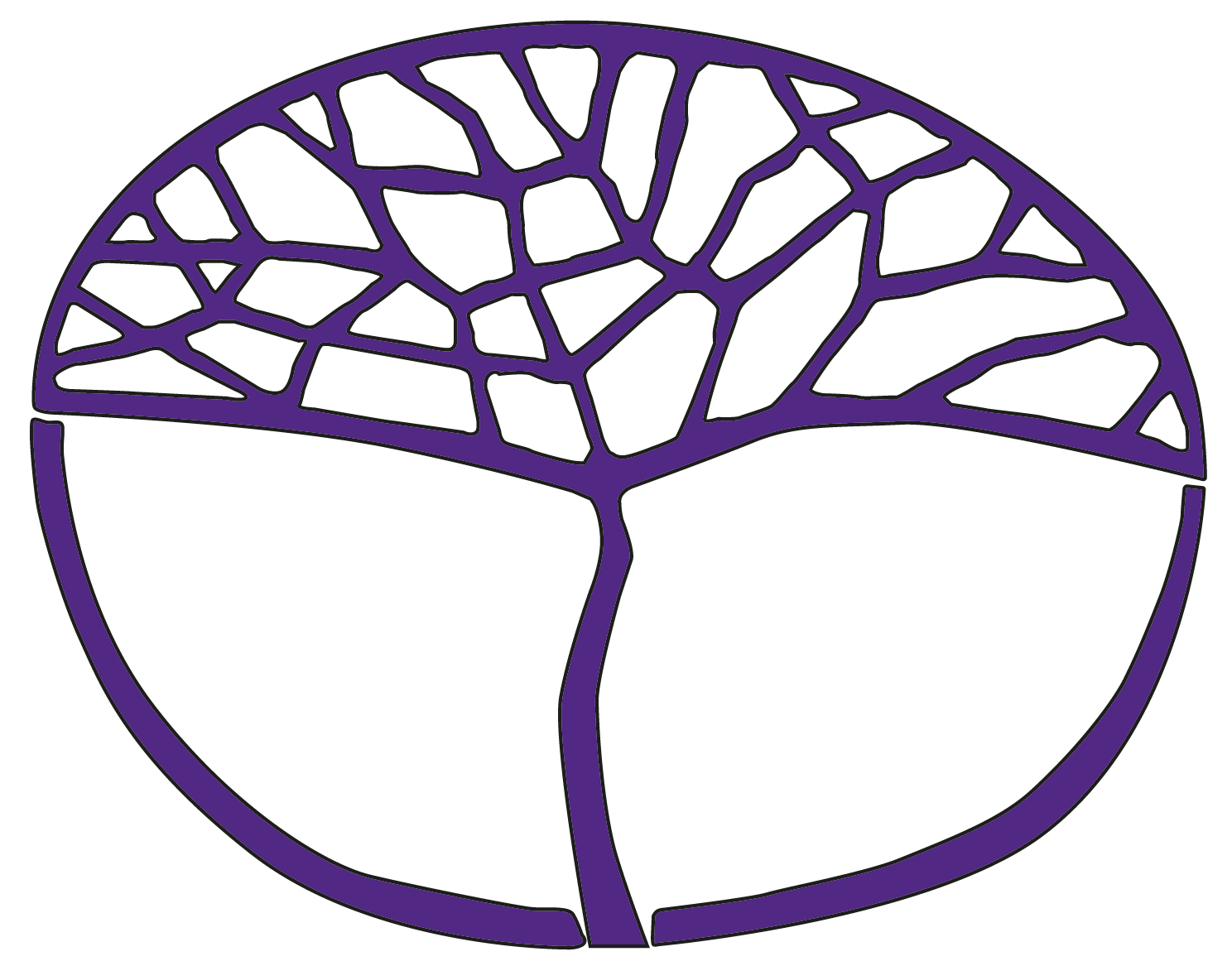 Indonesian: Second LanguageATAR Year 11Copyright© School Curriculum and Standards Authority, 2018This document – apart from any third party copyright material contained in it – may be freely copied, or communicated on an intranet, for non-commercial purposes in educational institutions, provided that the School Curriculum and Standards Authority is acknowledged as the copyright owner, and that the Authority’s moral rights are not infringed.Copying or communication for any other purpose can be done only within the terms of the Copyright Act 1968 or with prior written permission of the School Curriculum and Standards Authority. Copying or communication of any third party copyright material can be done only within the terms of the Copyright Act 1968 or with permission of the copyright owners.Any content in this document that has been derived from the Australian Curriculum may be used under the terms of the Creative Commons Attribution 4.0 International licence.DisclaimerAny resources such as texts, websites and so on that may be referred to in this document are provided as examples of resources that teachers can use to support their learning programs. Their inclusion does not imply that they are mandatory or that they are the only resources relevant to the course.Sample assessment outlineIndonesian: Second Language – ATAR Year 11Units 1 and 2Assessment componentAssessment type Assessment type weightingAssessment task weightingWhenWhenAssessment taskAssessment taskPracticalOral communication20%10%Semester 1Week 15Task 3 Part B: Staying connected Participate in a conversation related to The changing world – Staying connected with your teacherTask 3 Part B: Staying connected Participate in a conversation related to The changing world – Staying connected with your teacherPracticalOral communication20%10%Semester 2Week 5Task 6 Part B: My country, Australia Participate in a conversation related to The individual – My country, Australia with your teacherTask 6 Part B: My country, Australia Participate in a conversation related to The individual – My country, Australia with your teacherPracticalResponse: Listening10%5%Semester 1Week 15Task 3 Part A: Staying connected Listen to texts related to The changing world – Staying connected and respond in Indonesian to questions in IndonesianTask 3 Part A: Staying connected Listen to texts related to The changing world – Staying connected and respond in Indonesian to questions in IndonesianPracticalResponse: Listening10%5%Semester 2Week 5Task 6 Part A: My country, Australia Listen to a text related to The individual – My country, Australia and respond in Indonesian to questions in IndonesianTask 6 Part A: My country, Australia Listen to a text related to The individual – My country, Australia and respond in Indonesian to questions in IndonesianPracticalPractical (oral) examination10%5%Semester 1Week 16Task 4: Semester 1 practical examination A representative sample of the syllabus content, reflecting the ATAR Year 12 examination design briefTask 4: Semester 1 practical examination A representative sample of the syllabus content, reflecting the ATAR Year 12 examination design briefPracticalPractical (oral) examination10%5%Semester 2Week 16Task 9: Semester 2 practical examination A representative sample of the syllabus content, reflecting the ATAR Year 12 examination design briefTask 9: Semester 2 practical examination A representative sample of the syllabus content, reflecting the ATAR Year 12 examination design briefWrittenResponse: Viewing 
and reading20%10%Semester 1Week 12Task 2: Indonesian communities View two texts and read an article related to The Indonesian-speaking communities – Indonesian communities and respond in English to questions in EnglishTask 2: Indonesian communities View two texts and read an article related to The Indonesian-speaking communities – Indonesian communities and respond in English to questions in EnglishWrittenResponse: Viewing 
and reading20%10%Semester 2Week 15Task 8: Careers and travel Read an email and blog postings related to The changing world – Careers and travel and respond in English or Indonesian to questions in EnglishTask 8: Careers and travel Read an email and blog postings related to The changing world – Careers and travel and respond in English or Indonesian to questions in EnglishWrittenWritten 
communication20%10%Semester 1Week 5Task 1: Being teen, what does it mean? Write an article related to The individual – Being teen, what does it mean? in approximately 150 wordsTask 1: Being teen, what does it mean? Write an article related to The individual – Being teen, what does it mean? in approximately 150 wordsWrittenWritten 
communication20%10%Semester 2Week 12Task 7: On Exchange Write an article related to The Indonesian-speaking communities – On exchange in approximately 150 wordsTask 7: On Exchange Write an article related to The Indonesian-speaking communities – On exchange in approximately 150 wordsWrittenWritten 
examination20%10%Semester 1Week 16Task 5: Semester 1 written examination A representative sample of the syllabus content, reflecting the ATAR Year 12 examination design briefTask 5: Semester 1 written examination A representative sample of the syllabus content, reflecting the ATAR Year 12 examination design briefWrittenWritten 
examination20%10%Semester 2Week 16Task 10: Semester 2 written examination A representative sample of the syllabus content reflecting the ATAR Year 12 examination design briefTask 10: Semester 2 written examination A representative sample of the syllabus content reflecting the ATAR Year 12 examination design briefTotal100%100%